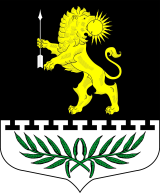 ЛЕНИНГРАДСКАЯ ОБЛАСТЬЛУЖСКИЙ МУНИЦИПАЛЬНЫЙ РАЙОНАДМИНИСТРАЦИЯ СЕРЕБРЯНСКОГО СЕЛЬСКОГО ПОСЕЛЕНИЯР А С П О Р Я Ж Е Н И ЕОт  05 июля   2021 года                         №   29О разработке проекта бюджетаСеребрянского сельского поселенияна 2022-2024 гг. В соответствии с Положением о бюджетном процессе в Серебрянском сельском поселении, утвержденного решением совета депутатов Серебрянского сельского поселения от 12 октября 2020 г. № 701.      Приступить к разработке проекта бюджета Серебрянского сельского поселения на 2022-2024гг.Главе администрации Серебрянского сельского поселения Пальок Светлане Александровне организовать подготовку проектов нормативных правовых актов Серебрянского сельского поселения, необходимых на стадии разработки проекта бюджета Серебрянского сельского поселения на 2022-2024 гг.Администраторы доходов Серебрянского сельского поселения в срок до 01.09.2021г. предоставить прогноз доходов Серебрянского сельского поселения на 2022-2024 гг.Егоровой Александре Владимировне предоставить в срок до 01.09.2021 г. документы и материалы, необходимые для составления проекта бюджета Серебрянского сельского поселения на 2022-2024 годы согласно ст.7 Положения о бюджетном процессе в Серебрянском сельском поселении.Руководителям структурных подразделений администрации, ответственным за разработку муниципальных целевых программ, обеспечить до 1 сентября 2021г. утверждение муниципальных целевых программ, предполагаемых к финансированию из бюджета Серебрянского сельского поселения в 2022-2024гг.Руководителям структурных подразделений администрации, ведущему специалисту – главному бухгалтеру администрации Егоровой Александре Владимировне подготовить в срок до 01.09.2021г. реестр расходных обязательств Серебрянского сельского поселения на 2022-2024 годы.Всем получателям бюджетных средств, в срок до 01.09.2021 г. представить в администрацию Серебрянского сельского поселения заявки (с расчетами и приложениями) на распределение предельных объемов финансирования в 2022-2024 гг.Администрации Серебрянского сельского поселения проект решения о бюджете Серебрянского сельского поселения на 2022-2024гг. со всеми приложениями, предусмотренными Бюджетным кодексом Российской федерации, внести на рассмотрение совета депутатов Серебрянского сельского поселения  в срок не позднее 15 ноября 2021 года.Контроль за ходом подготовки проекта бюджета на 2022-2024 годы оставляю за собой.Глава администрацииСеребрянского сельского поселения:                                                                       С.А. Пальок